ПРАВИЛНИК О ПРАВИМА, ОБАВЕЗАМА, И ОДГОВОРНОСТИУЧЕНИКА У ТЕХНИЧКОЈ ШКОЛИПРАВИЛНИК ЈЕ ВЛАСНИШТВО  ТЕХНИЧКЕ ШКОЛЕ  НОВИ ПАЗАРКОПИРАЊЕ  ЈЕ ЗАБРАЊЕНО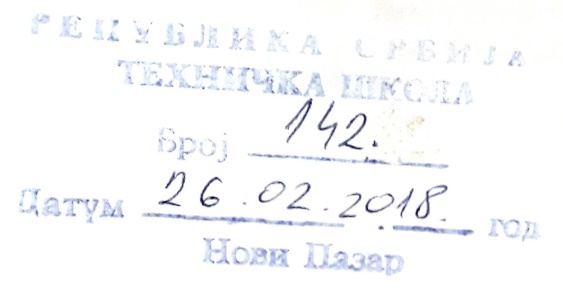 На основу члана 119. став 1 тачка 1) и члана 201. Закона о основама система  образовања и васпитања (Сл.гласник РС 88/2017), Школски одбор  Техничке школе Нови Пазар на седници 26.02.2018 године донео је:                                                                         О Д Л У К УУсваја се правилник о правима, обавезама и одговорности ученика у Техничкој школи Нови Пазар  усаглашен  са новим Законом о основама система образовања и васпитања који је објављен  у „Службеном гласнику РС“ бр.88/2017.Правилник о правима, обавезама и одговорности  ученика у Техничкој школи Нови Пазар ће ступити на снагу осмог дана од дана објављивања на огласној табли школе.                                                            О Б Р А З Л ОЖ Е Њ ЕЧланом 119. став 1 тачка 1) Закона о основама система образовања и васпитања прописано је да орган управљања установе доноси статут,правила понашања у установи и друге опште акте и даје сагласност на акт о организацији и систематизацији послова.Чланом 201. истог закона прописано је да је установа дужна  да у периоду од шест месеци од дана ступања на снагу закона, усагласи статут,организацију и начин рада са овим законом.Како је Закон о основама система о образовању и васпитању ступио 7 октобра 2017 године то је донета одлука као у диспозитиву.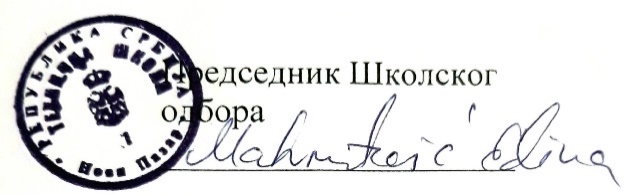 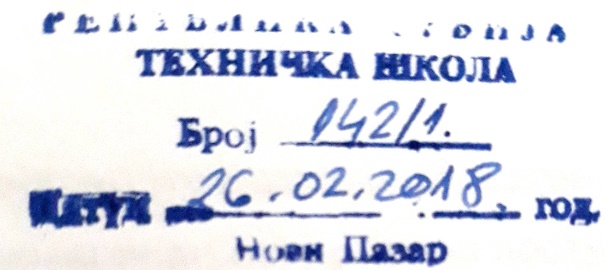 На основу члана 119.став 1. тачка 1) а у вези са чланом 83 Закона о основама система образовања и васпитања(„Службени гласник РС“ бр.88/2017) Школски одбор Техничке школе Нови Пазар, на седници одржаној 26.02.2018. година донео је:ПРАВИЛНИК О ПРАВИМА, ОБАВЕЗАМА И ОДГОВОРНОСТИ УЧЕНИКА                                                         У ТЕХНИЧКОЈ ШКОЛИI  ОСНОВНА ОДРЕДБАЧлан 1.Овим Правилником ближе се уређују права, обавезе, и васпитна, васпитно-дисциплинска и материјална одговорност ученика, врсте лакше повреде обавеза ученика, васпитне мере које се изричу ученицима, васпитни, васпитно дисциплински поступак и поступак за утврђивање материјалне одговорности ученика у складу са Законом основама система образовања и васпитања у даљем тексту :Закон) и другим законима у Техничкој школи (у даљем тексту : Школа).Члан 2.     Организација рада Школе омогућава ученику несметано остваривање његових права  и испуњавање обавеза у остваривању права  на стицање образовања.    У Школи се негују односи међусобног разумевања  и уважавања личности, ученика, запослених и родитеља, односно других законских заступника.    Запослени имају обавезу да својим радом и укупним понашањем доприносе развијању позитивне атмосфере у Школи.II ЗАБРАНА ДИСКРИМИНАЦИЈЕ, НАСИЉА, ЗЛОСТАВЉАЊА, И ЗАНЕМАРИВАЊА						Члан 3.У Школи су забрањене дискриминација и дискриминаторско поступање, којим се на непосредан или посредан, отворен или прикривен начин, неоправдано прави разлика или неједнако поступа, односно врши пропуштање (искључивање, ограничавање, или давање првенства), у односу на лице или групе лица, као и на чланове њихових породица или њима блиска лица на отворен или или прикривен начин, а који се заснива на раси, боји коже, прецима, држављанству, статусу мигранта, односно расељеног лица, националној припадности или етничком пореклу, језику, верским или политичким убеђењима, полу, родном идентитету, сексуалној оријентацији, имовном стању, социјалном и културном пореклу, рођењу, генетским особеностима, здравственом стању, сметњи у развоју и инвалидитету, брачном и породичном статусу, осуђиваности, старосном добу, изгледу, чланству и политичким, синдикалним и другим организацијама и другим стварнимм, односно претпостављеним личним својствима, као и по другим основама утврђеним законом којим се прописује забрана дискриминације.    Не сматрају се дискриминацијом посебне мере уведене ради постизања пуне равноправности, заштите и напретка лица, односно групе лица која се налазе у неједнаком положају.   Школа је дужна да предузме све мере прописане Законом када се посумња или утврди дискриминаторско понашање у Школи.					Члан 4.У Школи је забрањенофизичко, психичко, социјално, сексуално,дигитално и свако друго насиље, злостављање и занемаривање запосленог,ученика, родитеља, односно другог законског заступника или трећег лица у Школи.   Под насиљем и злостављањем подразумева се сваки облик једанпут учињеног, односно понављаног вербалног или невербалног понашања које има за последицу стварно или потенцијално угрожавање здравља, развоја и достојанства личности ученика.   Занемаривање и немарно поступање представља пропуштање Школе или запосленог да обезбеди услове за правилан развој ученика.   Школа је дужна да одмах поднесе пријаву надлежном органу ако се код ученика примете знаци насиља, злостављања или занемаривања.   Под физичким насиљем у смислу овог закона  сматра се : физичко кажњавање ученика од стране запосленог, родитеља односно другог законског заступника  или трећег лица у Школи;свако понашање  које може да доведе до стварног или потенцијалног телесног повређивања ученика, или запосленог,насилно понашање запосленог према ученику, као и ученика према другом ученику, или запосленом.Под психичким насиљем,у смислу овог закона, сматра се понашање које доводи до тренутног или трајног угрожавања психичког и емоционалног здравља и достојанства.   Под социјалним насиљем, у смислу овог закона, сматра се искључивање ученика из групе вршњака  и различитих облика активности Школе.   Под сексуалним насиљем и злостављањем , у смислу овог закона, сматра се понашање којим се ученик сексуално узнемирава , наводи или приморава на учешће у сексуалним активностима које не жели, не схвата или за које није развојно дорастао или се користи за проституцију, порнографију, и друге облике сексуалне експлоатације.   Под дигиталним насиљем и злостављањем, у смислу овог закона, сматра се злоупотреба информационо комуникационих технологија која може да има за последицу повреду друге личности и угрожавање достојанства и остварује се слањем порука електронском поштом, смс-ом, ммс-ом, путем веб сајта (website), четовањем, укључивањем у форуме, социјалне мреже, и другим облицима дигиталне комуникације.   Школа је дужна да надлежном органу пријави сваки облик насиља, злостављања, и занемаривања у Школи почињен од стране родитеља , односно другог законског заступника или трећег лица у Школи.    Због повреде забране из става 1. овог члана ,против родитеља, односно старатеља ученика покреће се прекршајни, односно прекршајни поступак.    Протоколом о поступању у установи у одговору на насиље, злостављање и занемаривање прописан је садржај и начин спровођења превентивних и интервентних активности, услови и начини за процену ризика, начин заштите од насиља, злостављања и занемаривања и ближи критеријуми за препознавање облика дискриминације од стране за спровођење превентивних и интервентних активности, као и за утврђивање степена повреде забране задужује се одељенски старешина, педагог, психолог и Тим за заштиту од насиља.						Члан 5.	Забрањено је свако понашање запосленог према ученику, ученика према запосленом;Родитеља, односно другог законског заступника или трећег лица према запосленом;запосленог  према родитељу, односно другом законском заступнику; ученика према другом ученику,којим се врећа углед, част и достојанство.    Директор Школе дужан је да у року од три дана од дана сазнања за повреду забране из става 1. овог члана предузме одговарајуће активности и мере у оквиру надлежности Школе.     Ближе услове о начинима препознавања понашања којима се вређа углед, част или достојанство у Школи, заједнички прописују министар и министар надлежан за људска и мањинска права,     Поступање Школе када се посумња или утврди вређање угледа, части или достојанства, начине спровођења превентивних и интервентих активности, услове и начине за процену ризика, начине заштите и друга питања од значаја за заштиту, прописује министар.						Члан 6.У установи је забрањено страначко организовање и деловање и кориштење простора установе у те сврхе.IIIПРАВА, ОБАВЕЗЕ И ОДГОВОРНОСТИ					1.Права ученика					Члан 8.Права ученика остварују се у складу са потврђеним међународним уговорима, Законом и другим законима.Школа, односно запослени у Школи дужни су да обезбеде остваривање права ученика у складу са Законом1) квалитет образовно-васпитни рад који обезбеђује остваривање принципа и циљева из члана ; 7. и 8. Закона;2) уважавање личности;3) подршку за свестрани развој личности, подршку за посебно исказане таленте и њихову афирмацију;4) заштиту од дискриминације, насиља, злостављања и занемаривања;5) благовремену и потпуну информацију о питањима од значаја  за образовање и васпитање;6) информације о правима и обавезама;7) учествовање у раду органа Школе, у складу са овим и посебним законом;8) слободу удруживања у различите групе, клубове  и организовање ученичког парламента;9) јавност и образложење оцене и подношење приговора на оцену и испит;10) покретање иницијативе за преиспитивање одговорности учесника у образовно-васпитном процесу уколико права из става 2. тач. 1)-9) овог члана нису остварена;11) заштиту и правично поступање Школе према детету и ученику;12) стипендију, кредит, смештај и исхрану у дому ученика, у складу са посебним законом;13) друга права у области образовања и васпитања, у складу са законом.Ученик, родитељ,односно други законски заступник ученика може да поднесе писмену пријаву директору Школе у случају повреде права  из става 2. овог члана или непримереног понашања запослених према ученику, у складу са општим актом Школе, у року од осам дана од дана сазнања о повреди права.Запослени у Школи дужан је да одмах по сазнању, а најкасније наредног радног дана, поднесе писмену пријаву директору да је учињена повреда права ученика.Директор је дужан да пријаву из ст. 3 и 4. овог члана размотри и да, уз консултацију са учеником и родитељем,односно другим законским заступником ученика, као и запосленим одлучи и предузме одговарајуће мере, у року од осам дана од дана пријема пријаве.2. Заштита права ученика						Члан 9.Ученик, родитељ, односно други законски заступник детета и ученика, има право да поднесе пријаву Министарству, уколико сматра да су му повређена права утрђена Законом или другим законом,у случају:доношења или недоношења одлуке органа установе по поднетој пријави, приговору, или жалби;ако је повређена забрана из члана 3-6 овог Правилника;повреде права ученика из члана 8. овог Правилника.Пријаву из става 1. овог члана ученик, његов родитељ односно други законски заступник ученика може поднети у року од осам дана од дана сазнања за повреду својих права.Ако оцени да је пријава из става 1. овог члана основана, Министарство ће у року од осам дана од дана пријема пријаве упозорити установу на уочене неправилности и одПрредити јој рок од три дана од упозорења за отклањање уочене неправилности.Ако установи не поступи по упозорењу из става 3. овог члана, Министарство ће предузети одговарајуће мере у складу са законом.				3. Приговор на оцењивање, оцену и испит						Члан 10.Ученик, његов родитељ, односно други законски заступник има право да поднесе:приговор на оцену из предмета и владања у току школске године:приговор на закључну оцену из предмета и владања  на крају првог и другог полугодишта;приговор на испит.Приговор на оцену из предмета и владања подноси се директору школе у року од три дана од саопштења оцене.Приговор на закључну оцену из предмета и владања на крају првог и другог полугодишта подноси се директору школе у року од три дана од дана добијања ђачке књижице, односно сведочанства, осим за ученике завршних разреда  у року од 24 сата.Приговор на испит подоси се директору школе, у року од 24 сата од саопштавања  на испиту.Директор школе, у сарадњи са стручним сарадником и одељенским старешином, одлучује о приговору из става 1. тачка 1) овог члана у року од три дана, односно у року од 24 сата о приговору из става 1. тач 2. и 3) овог члана, претходно прибављајући изјаву наставника.Ако оцени да је приговор основан и да оцена није јавно саопштена, образложена , односно да оцењивање није у складу са прописима, директор поништава оцену, појачава педагошко инструктивни рад са наставником у установи и решењем образује комисију за проверу знања ученика, преглед и поновно оцењивање писменог или другог рада ученика.Комисија има три члана , од којих су два стручна за предмет,односно област предмета.Уколико се утврди да закључна оцена није изведена у складу са прописима,директор поништава и враћа оцену одељенском већу на разматрање и закључивање.Ако директор у сарадњи са стручним сарадником и одељенским старешином  оцени да је приговор на оцену из владања основан и да оцењивање није у складу са прописима упућује одељенском већу на разматрање и поновно одлучивање, уз учешће стручних сарадника.Ако директор утврди да закључна оцена из предмета није изведена у складу са прописима или је приговор из других разлога основан, решењем поништава закључну оцену и упућује ученика на полагање испита.Ако утврди да је оцена на испиту изведена противно прописима, поништиће испит и упутиће ученика на поновно полагање испита. Испит се организује у року од три дана од дана подношења приговора.Уколико Школа нема потребан број стручних лица за одговарајући предмет, ангажује стручно лице из друге школе.Наставник чија оцена је оспорена или на чији је предлог утврђена закључна оцена, не може да буде члан комисије.Када је поништен испит директор образује нову комисију у чијем саставу не могу да буду чланови комисије чији је испит поништен.Оцена комисије је коначна.					4. Обавезе ученика						Члан 11.У остваривању својих права ученик не сме да угрожава друге у остваривању права.Ученик има обавезу да:редовно похађа наставу и извршава школске обавезепоштује правила понашања у школи, одлуке директора и органа школе;ради на усвајању знања , вештина и ставова утврђених школским програмом, прати сопствени напредак и извештава о томе наставнике и родитеље, односно друге законске заступнике;не омета извођење наставе и на напушта час без претходног одобрења наставника;поштује личност других ученика, наставника и осталих запослених у школи;чува имовину школе и чистоћу и естетски изглед школских просторија;стара се о очувању животне средине и понаша у складу са правилима еколошке етике.IVДИСЦИПЛИНСКА ОДГОВОРНОСТ УЧЕНИКА					Члан 12.Према ученику који врши повреду правила понашања у школи или не поштује одлуке директора и органа школе, неоправдано изостане са наставе пет часова, односно који својим понашањем угрожава друге у остваривању њихових права, Школа ће уз учешће родитеља, односно другог законског заступника, појачати васпитни рад активностима: у оквиру одељенске заједнице, стручним радом одељенског старешине, педагога, психолога, посебних тимова, а када је то неопходно да сарађује  са одговарајућим установама социјалне , односно здравствене заштите са циљем дефинисања и пружања подршке ученику у вези са променом његовог понашања.					Члан 13.    Ученик може да одговара само за лакшу повреду обавезе која је у време извршења била утврђена овим Правилником.    Ученик може да одговара само за тежу повреду обавезе, која је у време извршења била прописана Закономо основама система образовања и васпитања или посебним законом и за повреду забране из члана 110-112 истог закона.VЛАКШЕ ПОВРЕДЕ ОБАВЕЗА И ИЗРИЦАЊЕ ВАСПИТНИХ МЕРА					Члан 14.Лакше повреде обавеза ученика су:1-неоправдано изостајање са наставе и других облика образовног рада, у току школске године до 25 неоправданих изостанака;2. учестало закашњавање на часове наставе и других облика образовно-васпитно рада;3. самовољно напуштање наставе и других облика образовно-васпитног рада пре завршетка рада;4. непридржавање одлука директора, наставника и органа школе;5. непридржавање правила понашања у школи, тј. понашање супротно одредбама Правила о понашању ученика, запослених и родитеља ученика, запослених и родитеља ученика и других општих аката школе и Етичког кодекса;6. непристојно понашање према друговима и другарицама, наставницима и другим радницима Школе;7. недолично понашање у Школи или школском дворишту;8. не води рачуна о свом понашању и када није у школи;9. немаран однос према раду, наставним средствима и имовини Школе и предузећа у којима се обавља пракса;10. не чува од оштећења и уништења ђачку књижицу, сведочанство и друге јавне исправе које школа издаје;11. не да на увид ђачку књижицу родитељу, односно старатељу, у коју се уносе обавештења, успех, васпитно-дисциплинске мере и друго;12. недисциплиновано понашање на часовима, односно ометање извођења наставе или других облика образовно васпитног рада;13. долази у школу и друга места у којима школа организује и спроводи образовно-васпитни процес, неприкладно одевен за наменске активности;14. не брине о личној хигијени и уредности,хигијени школских и других просторија у којима се врши образовно-васпитна делатност;15. непримерено одевање у Школи и предузећима где се обавља пракса;16. злоупотреба лекарског оправдања;17. улази у зборницу и друге службене просторије без позива и одобрења;18. неоправданосе задржава у ходницима школе за време часа;19. у својству редара не припреми средства и услове за наставу, или не обавести наставника о одсуству ученика;20. у својству редара не чува предмете, књиге и прибор ученика, или се не стара о хигијени учионице;21. у својству редара не пријави оштећење школске или личне имовине и не пријави пре почетка наставе уочене недостатке наставнику, спремачици или домару школе;22. коришћење мобилног телефона и коришћење електронских уређаја и других средстава којима се ремети дисциплина на часу или на другим облицима образовно-васпитног рада, а који не служи за превару у поступку оцењивања;23. правдање изостанака по истеку рока од осам дана за њихово правдање,24. достављање непотпуне и нетачне контакт информације или одбијање да се исти доставе, односно недостављање истих,25. напуштање дежурства, недолазак на дежурство, односно вршења дежурства у школи супротно Плану мера ради спровођења безбедности и  заштите ученика, а које не представља тежу повреду обавезе ученика;26. понашање на начин описан на првом или другом нивоу Правилника о протоколу поступања у установи у одговору на насиље, злостављање или занемаривање.						Члан 15.   За лакшу повреду обавезе ученику се може изрећи васпитна мера;опомена одељенског старешине,укор одељенског старешине,укор одељенског већа.Васпитна мера изриче се ученику за лакшу повреду обавезе из става 1. овог члана, без вођења васпитно-дисциплинског поступка.Мера из става 1. овог члана може да се изрекне ученику ако је Школа претходно предузела неопходне активности из члана 12. овог Правилника.Ако Школа није претходно предузела неопходне активности из члана 12. овог Правилника, предузеће их пре изрицања мере.						Члан 16.Укор одељенског старешине се изриче за учињених 5-8 неоправданих изостанака или за једну учињену лакшу повреду  обавезе ученикаУкор изриче Одељенски старешина на часу одељенске заједнице и уписује је у ђачку књижицу.Укор одељенског већа изриче се за учињених 9 до 25 неоправданих изостанака или за једну или две различите лакше повреде обавезе ученика ....Васпитну меру Укор одељенског старешине изриче Одељенски старешина на часу одељенске заједнице и уписује је у ђачку књижицу.						Члан 17.Укор одељенског већа се изриче када ученик начини од 0 до 25 неоправданих изостанака , када ученик учини лакшу повреду обавезе из тачке 3, 6, 16, 21, 24 или 25 члана 14. овог Правилника или када начини три лакше повреде обавеза.    Укор одељенског већа изриче Одељенско веће већином гласова свох чланова Одељенског већа на предлог Одељенског старешине или било ког члана Одељенског већа. Гласање је јавно.Васпитна мера Укор одељенског већа уписује се у ђачку књижицу.Члан 18.Васпитне мере изричу се у школској години у којој је учињена повреда обавезе ученика.Члан 19.Одељенски старешина покреће и води поступак за изрицање васпитних мера.Одељенски старешина је дужан да о учињеној лакшој повреди обавезе ученика и изреченој васпитној мери обавести родитеља, односно другог законског заступника ученика и да уредно води документацију о изреченим мерама.VIВАСПИТНО ДИСЦИПЛИНСКИ ПОСТУПАК И ВАСПИТНО-ДИСЦИПЛИНСКЕ МЕРЕЧлан 20.Ученик може да одговара за тежу повреду обавезе која је у време извршења била прописана Законом и за повреду забране из чл. 110-112. Закона.       Теже повреде обавеза ученика су :уништење , оштећење, скривање, изношење, преправка, или дописивање података у евиденцији коју  води школа или друга организација, односно орган;преправка или дописивање података у јавној исправи коју издаје школал или орган, односно исправи коју изда друга организација;уништење или крађа имовине школе, привредног друштва, предузетника, ученика или запосленог;поседовање,  подстрекивање, помагање, давање другом ученику и употреба алкохола, дувана, наркотичког средства, или психоактивне супстанце;уношење у школу или другу организацију оружја, пиротехничког средства или другог предмета којим може да угрози или повреди друго лице;понашање ученика којим угрожава властиту безбедност или безбедност других ученика,наставника и запослених у школи, у школским и другим активностима које се остварују ван школе,а које школа организује и које доводи до њиховог физичког и психичког повређивања;употреба мобилног телефона, електронског уређаја и другог средства у сврхе којима се угрожавају права других или у сврхе преваре у поступку оцењивања;неоправдано изостајање са наставе и других облика образовно-васпитног рада више од 25 часова у току школске године, од чега више од 15 часова након писменог обавештавања родитеља, односно другог законског заступника од стране школе;учестало чињење лакших повреда обавеза у току школске године, под условом да су предузете неопходне мере из става 1. овог члана ради корекције понашања ученика.За повреде из става 3. тач. 8) и 9) овог члана обавезна је поступност у изрицању мера.					Члан 21.Под учесталим чињењем лакших повреда обавеза у току школске године у смислу члана 20. став 1. тачка 9. овог Правилника, сматра се четири и вишебило које лакше повреде обавезе прописане овим правилником, односно две и више истих лакших повреда обавеза из тачке 3,6,16,21,24 или 25. члана 14. овог Правилника, као и свако чињење од пет (5) и више неоправданих изостанака после изречене  било које васпитно-дисциплинске мере или изречене васпитне мере Укора одењенског већа.Када је претходно изреченом васпитно-дисциплинском мером утврђена одговорност ученика за тежу повреду обавезе неоправдано изостајање са наставе и других облика образовно васпитног рада више од 25 часова у току школске године, од чега више од 15 часова након писменог обавештавања родитеља, односно старатеља од стране школе или за тежу повреду обавезе учестало чињење лакших повреда обавеза у току школске године, под условом да су предузете неопходне мере ради корекције понашања ученика, у васпитно-дисциплинском поступку утврђује се само чињеница да ли је ученик начинио више од 5 неоправданих изостанака или лакшу повреду обавезе после изречене васпитне, односно васпитно-дисциплинске мере.					Члан 22.За тежу повреду обавеза ученика може да се изрекне васпитно-дисциплинска мера: Укор директора, Укор Наставничког већа и Искључење ученика из Школе;За учињену повреду забране из члана 110-112. Закона, односно члана 3,4 и 5, овог Правилника, може да се изрекне васпитно-дисциплинска мера: Укор директора, Укор Наставничког већа и Искључење ученика из Школе;Мера из става 1. и 2. овог члана може да се изрекне ученику ако је Школа претходно предузела неопходне активности из члана 12. овог Правилника.Ако Школа није претходно предузела неопходне активности из члана 12. овог Правилника, предузеће их пре изрицања мере.Мера из става 1. овог члана изриче се ученику након спроведеног васпитно-дисциплинског поступка и утврђене одговорности.					Члан 23.Када ученик изврши повреду обавезе, односно забране из члана 110-112. Закона, односно члана 3,4 и 5. овог Правилника, Школа одмах обавештава родитеља, односно другог законског заступника ученика и укључује га у одговарајући поступак.Одељенски старешина или друго лице које има сазнање о извршеној повреди обавештава директора школе да постоји основана сумња да је ученик извршио тежу повреду обавезе или повреду забране из члана 3. 4. и 5. овог Правилника.Лице из става 2. овог члана доставља директору податке о ученику, опис теже повреде обавезе ученика, односно забране, време, место и начин извршења повреде и одговарајуће доказе.					Члан 24.Директор, у року од 30 дана од дана учињене повреде из члана 23. став 1. овог Правилника, закључком покреће васпитно-дисциплински поступак, води га и окончава решењем и о томе одмах, а најкасније наредног радног дана обавештава родитеља, односно другог законског заступника.Директор школе покреће васпитно-дисциплински поступак по добијању обавештења или на основу личног сазнања.Уваспитно-дисциплинском поступку ученик, уз присуство родитеља, односно другог законског заступника, као и сви остали учесници и сведоци морају бити саслушани и дати писмену изјаву.Уколико се родитељ, односно други законски заступник ученика, који је уредно обавештен, не одазове да присуствује васпитно-дисциплинском поступку, директор школе поставља одмах, а најкасније наредног радног дана психолога, односно педагога установе да у овом поступку заступа интересе ученика, о чему одмах обавештава центар за социјални рад.Васпитно-дисциплински поступак  за учињену тежу повреду обавезе ученика, покреће се најкасније у року од осам дана од дана сазнања.Васпитно-дисциплински поступак за учињену повреду забране из чл. 110-112. Закона покреће се одмах, а најкасније у року од два дана од дана сазнања.Васпитно-дисциплински поступак окончава се, након вођења појачаног васпитног рада са учеником, доношењем решењау року од 30 дана од дана покретања.Пре доношења решења морају се утврдити све чињенице које су од значаја за одлучивање.Уколико се у току трајања васпитно-дисциплинског поступка ученик испише из школе, Школа је у обавези да у исписницу унесе напомену да је против наведеног ученика покренут васпитно-дисциплински поступак.Васпитно-дисциплински поступак је хитан.Закључак садржи податке о ученику, опис теже повреде обавезе ученика, односно повреде забране, време, место и начин извршења повреде и одговарајуће доказе.Закључак за покретање васпитно-дисциплинског поступка може садржати и позив за расправу у којем се наводи време и место одржавања расправе.					Члан 25.Закључак се доставља ученику, односно његовом родитељу или другом законском заступнику ученика преко одељенског старешине.					Члан 26.Васпитно-дисциплински поступак води директор школе.					Члан 27.Васпитно-дисциплински поступак окончава се решењем директора школе.					Члан 28.Директор школе преко одељенског старешине обавештава ученика, родитеља, односно другог законског заступника ученика и сведоке о дану саслушања ученика, уколико исти нису о истом обавештени путем достављања закључка о покретању васпитно-дисциплинског поступка.Директор школе преко одељенског старешине доставља родитељу, односно другог законског заступника ученика закључак о покретању васпитно-дисциплинског поступка са позивом за давање изјаве.Одељенски старешина прикупља доказна средства (прикупља изјаве ученика и запослених, тачну евиденцију неоправданих изостанака и сл.).Директор школе је дужан да ученика саслуша, обавезно у присуству родитеља, односно у присуству психолога, односно педагога уколико се родитељ, односно други законски заступник ученика, који је уредно обавештен, не одазове да присуствује васпитно-дисциплинском поступку, да му прочита изјаве сведока, да му омогући да се о тим изјавама изјасни, а ако је то неопходно и да суочи сведоке са учеником.Директор школе ће прочитати и писмено мишљење психолога, односно педагога о ученику.О вођењу васпитно-дисциплинског поступка  директор школе води записник.Записничар може бити административни референт или неко друго лице које одреди директор школе.Записник се завршава Одлуком директора када се изриче васпитно-дисциплинска мера Укора директора, а када наставничко веће изриче васпитно-дисциплинску меру, записник се завршава Закључком. Закључак садржи податке о ученику, опис теже повреде обавезе ученика, односно забране, време, место и начин извршења повреде, утврђена одговорност и степен утврђене виности за извршену повреду теже обавезе, постојање олакшавајућих, односно отежавајућих околности и исти се од стране директора доставља Наставничком већу на одлучивање.Записник потписују записничар, Директор школе, и ученик, односно други законски заступник ученика.Уколико Директор школе утврди да ученик није учинио тежу повреду обавезе за коју је покренут поступак, или да учињена радња не представља тежу повреду обавезе, односно да је поступак спроведен супротно одредбама утврђених законом и општим актом школе, констатоваће то у закључку записника и доставити га Наставничком већу, односно донети одлуку о обустављању поступка.У случају из става 10. овог члана  директор је дужан да донесе решење о обустави поступка.Члан 29.Након спроведеног васпитно-образовног поступка и утврђене одговорности, директор Школе решењем изриче Укор директора.О изреченој мери: Укор директора школе, директор школе је дужан да информише Одељенско и Наставничко веће.Члан 30.Када предузете неопходне активности доведу до позитивне промене понашања ученика, обуставиће се поступак, осим ако је учињеном повредом забране из чл. 110-112. Закона озбиљно угрожен интегритет другог лица.Члан 31.Наставничко веће доноси одлуку о изрицању васпитно-дисциплинске мере:Укор Наставничког већа и Искључење из школе.Одлука Наставничког већа којом се изричу васпитно-дисциплинске мере из става 1. овог Правилника мора да садржи: име и презиме ученика, назив одељења, кратак опис повреде коју је ученик учинио, време и место извршења повреде, врсту повреде, датум и број закључка о покретању поступка, извод из записника о саслушању ученика и друга доказна средства.Васпитно-дисциплинске мере из става 1 овог члана изриче Наставничко веће већином гласова свих чланова Наставничког већа.На основу одлуке Наставничког већа о изрицању васпитно-дисциплинских мера Директор школе доноси решење о изрицању васпитно-дисциплинске мере, или решење о обустављању поступка уколико такву одлуку донесе веће и исто доставља ученику или родитељу, односно другом законском заступнику ученика преко одељенског старешине.Члан 32.Укор директора школе може се изрећи за:тежу повреду обавезеили за учињену повреду забране из члана 110-112. Закона у складу са Правилникомо протоколу поступања у установи у одговору на насиље и злостављање и занемаривање.Укор директора школе може се изрећи за неоправдано изостајање са наставе и других облика образовно-васпитног рада више од 25 часова у току школске године, од чега више од 15 часова након писменог обавештавања родитеља, односно старатеља од стране школе, уколико је остварена поступност у изрицању мера тако што је ученику претходно изречена васпитна мера: Укор Одељенског већа због неоправданих изостанака.Укор директора школе може се изрећи за учестало чињење  лакших повреда обавеза у току школске године тако што је ученику претходно изречена васпитна мера: Укор Одељенског већа.Мера из става 3. овог члана може да се изрекне ученику ако је Школа претходно предузела неопходне активности из члана 12. овог Правилника.Укор директора школе може изрећи директор школе или вршилац дужности директора школе.Члан 33.Укор наставничког већа може се изрећи за:тежу повреду обавезе уколико постоје олакшавајуће околности да се ученику не изрекне васпитно-дисциплинска мера: Искључење из школе,или за учињену повреду забране из члана 110-112. Закона у складу са Правилникомо протоколу поступања у установи у одговору на насиље и злостављање и занемаривање.Укор Наставничког већа може се изрећи и за неоправдано изостајање са наставе и других облика образовно-васпитног рада више од 25 часова у току школске године, од чега више од 15 часова након писменог обавештавања родитеља, односно старатеља од стране школе, уколико је остварена поступност у изрицању мера, тако што је ученику претходно изречена васпитно-дисциплинска мера: Укор директора школе због неоправданих изостанака, а ученик је после изречене мере начинио више од пет изостанака, или извршио било коју другу лакшу повреду обавезе.Укор Наставничког већа може се изрећи и за учестало чињење лакших повреда обавеза у току школске године уколико је било могуће остварити поступност у изрицању васпитних мера тако што је ученику претходно изречена мера: Укор директора школе због учесталог чињења лакших повреда обавеза у току школске године, а ученик је после изречене мере начинио више од пет неоправданих изостанака, или извршио било коју другу лакшу повреду обавезе.Мера из става 3. овог члана може да се изрекне ученику ако је Школа претходно предузела неопходне активности из члана 12. овог Правилника.Укор Наставничког већа изриче Наставничко веће већином гласова свих чланова Наставничког већа.Након спроведеног васпитно-дисциплинског поступка и утврђене одговорности, директор Школе решењем изриче Укор директора.Члан 34.Искључење из школе може се изрећи за:тежу повреду обавезе, уколико не постоје олакшавајуће околности да се ученику изрекне васпитно-дисциплинска мера: Укор наставничког већа,тежу повреду обавезе, када је учињена велика материјална штета школи, ученицима и запосленима,када је учињена повреда забране из члана 110-112. Закона у складу са Правилником о протоколу поступања у установи у одговору на насиље и злостављање и занемаривање.Искључење из школе може се изрећи и за неоправдано изостајање са наставе и других облика образовно-васпитног рада више од 25 часова у току школске године, од чега више од 15 часова након писменог обавештавања родитеља, односно старатеља од стране школе уколико је било могуће остварити поступност у изрицању васпитних мера тако што је ученику претходно изречена васпитно-дисциплинска мера: Укор наставничког већа због неоправданих изостанака, а ученик је после изречене мере начинио више од пет изостанака, или извршио било коју другу лакшу повреду обавезе.Искључење из школе може се изрећи и за учестало чињење лакших повреда обавеза у току школске године уколико је било могуће остварити поступност у изрицању васпитних мера тако што је ученику претходно изречена васпитна мера: Укор Наставничког већа, а ученик је после изречене мере начинио више од пет неоправданих изостанака, или извршио било коју другу лакшу повреду обавезе.Мера из става 3. овог члана може да се изрекне ученику, ако је школа претходно предузела неопходне активности из члана 12. овог Правилника.Одлуку о искључење из школе изриче Наставничко веће већином гласова свих чланова Наставничког већаЧлан 35.Школа, упоредо са изрицањем васпитне, односно васпитно-дисциплинске мере, одређује ученику и обавезу обављања друштвено-корисног , односно хуманитарног рада, који се одвија у просторијама школе или ван просторија школе под надзором наставника, односно стручног сарадника.Друштвено-користан, односно хуманитарни рад из става 1. овог члана, Школа одређује ученику у складу са тежином учињене повреде, водећи рачуна о психофизичкој и здравственој способности, узрасту и достојанству ученика, о чему је дужна да одмах обавести родитеља, односно другог законског заступника.Члан 36.Васпитно-дисциплинске мере се изричу за школску годину у којој је учињена повреда обавезе ученика.		II МАТЕРИЈАЛНА ОДГОВОРНОСТ УЧЕНИКАЧлан 36.Ученик, родитељ односно други законски заступник ученика одговара за материјалну штету коју ученик нанесе Школи или предузећу у којем се одржава пракса намерно или из крајње непажње, у складу са закономЧлан 37.Поступак за утврђивање материјалне одговорности ученика покреће директор закључком, а води га на начин и по поступку прописаном овим Правилником.Постојање штете и висину штете која је проузрокована радњама ученика одређује трочлана комисија коју именује директор Школе.                          Члан 38,Висина штете утврђује се на основу најповољније тржишне цене оштећене или уништене ствари, а ако то није могуће, бисину штете комисија самостално процењује на основу цене потребног рада и материјала да се ствар врати у првобитно стање.Члан 39.Директор доноси решење о материјалној одговорности ученика, висини штете и обавези ученика, односно његовог родитеља или другог законског заступника ученика да штету надокнади у одређеном року.Накнада штете уплаћује се на жиро рачун Школе, односно предузећа, тј. установе којој је штета нанета.Ако ученик, односно родитељ или други законски заступник ученика, одбије да штету надокнади, наплата се може тражити путем суда.Директор може да одлучи да ученик, његов родитељ, односно други законски заступник ученика буде делимично или у целини ослобођен надокнаде штете у случају кад би надокнада довела ученика и његову породицу у тешку материјалну ситуацију.Члан 40.Ако је штету проузроковало више ученика, утврђује се материјална одговорност сваког ученика посебно.Уколико се не може утврдити удео сваког ученика у проузроковању штете, сматра се да су сви ученици који су штету проузроковали намерно или из крајње непажње, подједнако одговорни и штету надокнађују солидарно.VIIЗАШТИТА УЧЕНИКАОД НЕВРШЕЊА ОБАВЕЗА РОДИТЕЉА-ОДГОВОРНОСТРОДИТЕЉАЧлан 41.Родитељ, односно други законски заступник детета одговоран је:1) за упис детета у школу;2) за редовно похађање наставе;3)за редовно похађање припремне наставе;4)да одмах, а најкасније у року од 48 сати од момента наступања спречености ученика да присуствује настави о томе обавести школу;5)да правда изостанке ученика, најкасније у року од осам дана од дана престанка спречености ученика да присуствује настави одговарајућом лекарском или другом релевантном документацијом;6)да на позив Школе узме активно учешће у свим облицима васпитног рада са учеником;7)за повреду забране из чл. 110-112. Закона учињену од стране ученика;8)за теже повреде обавезе ученика из члана 83. Закона;9)да поштује правила Школе.Школа подноси захтев за покретање прекршајног поступка, односно кривичну пријаву ради утврђивањаодговорности родитеља, односно другог законског заступника из разлога прописаних ставом 1. овог члана.IX ПРАВНАЗАШТИТАУЧЕНИКА                  Члан 42.Ученик, његов родитељ, односно други законски заступник има право да поднесе жалбу Школском одбору на изречену васпитно-дисциплинску меру за извршену тежу повреду обавезе ученика или за повреду забране из члана 110-112. Закона, односно члана 3, 4 и 5. овог Правилника и на решење о утврђеној материјалној одговорности ученика у року од осам дана од дана достављања решења о утврђеној одговорности и изреченој мери, односно о утврђеној материјалној одговорности.Жалба одлаже извршење решења директора.        Члан 43.Школски одбор решава по жалби из члана 42. овог Правилника у року од 15 дана од дана достављања жалбе од стране ученика, родитеља, односно другог законског заступника.Против другостепеног решења о изреченој мери искључења ученика из средње школе, ученик, родитељ, односно други законски заступник има право на судску заштиту у управном спору.X ЕВИДЕНЦИЈА         Члан 44.О изреченим васпитним и васпитно-дисциплинским мерама и спровођењу активности појачаног васпитног рада са ученицима одељенски старешина води евиденцију.Евиденција о спровођењу активности појачаног васпитног рада са ученицима води се у евиденционом улошку за свако одељење у регистратору активности појачаног васпитног рада по разредима (годинама) и чува се код психолошко-педагошке службе.У евиденционом улошку активности појачаног васпитног рада Одељењски старешина уноси: врсту учињене повреде ученика, обавештење родитељу о учињеној повреди, позив за саслушање ученика, изјаве сведока, обавештење психолошко-педагошкој служби о потреби спровођења активности појачаног васпитног рада, извештај психолошке-педагошке службе са предлогом активности појачаног васпитног рада и резултатима тих активности, записник са саслушања и врсти изречене мере, органу који их је изрекао и датуму изрицања.XI ЗАВРШНЕ ОДРЕДБЕЧлан 45.Измене и допуне овог Правилника врше се на начин и по поступку предвиђеном за његово доношење.Овај правилник ступа на снагу осмог дана од дана његовог објављивања на огласној табли школе.Ступањем на снагу овог Правилника престаје да важи Правилник о правима, обавезама и одговорности ученика бр. 1077 од 12.12.2017 године.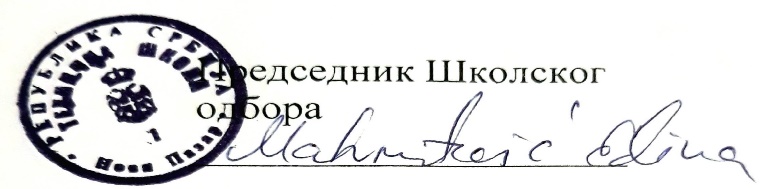 Овај Правилник је објављен на огласној табли Школе, дана 09.03.2018.године.